TRABAJO FIN DE GRADOGRADO EN ENFERMERÍASOLICITUD DEL TUTOR DE LA MENCIÓN DE MATRÍCULA DE HONOR     , con DNI nº       como tutor del estudiante       ,EXPONGOQue el estudiante arriba mencionado ha sido propuesto para la obtención de Matrícula de honor en la asignatura TFG del Grado en Enfermería en el curso 2023-2024.Y para que conste a petición del estudiante, firmo la presente:Murcia a       de mayo de 2024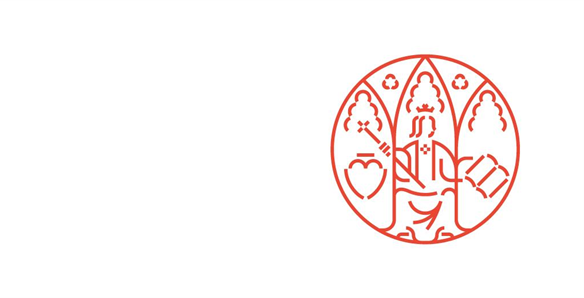 